الـــجـمهورية الجـــزائرية الــديمقراطية الـشعبيــة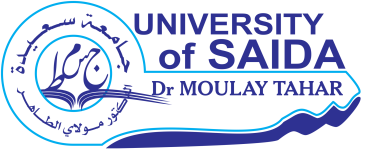 وزارة التعليم العالي والبحث العلميجامعة سعيدة- الدكتور مولاي الطاهرنيابة مديرية الجامعة للعلاقات الخارجية و التعاون والتنشيط و الاتصال والتظاهرات العلميةنموذج مشروع عمل ومفصل مصادق عليه من طرف الهيئات العلمية   (2022) توقيع المترشحرأي رئيس اللجنة العلمية للقسم                                                               رأي رئيس المجلس العلمي للكليةمعلومات شخصية ومهنيةمعلومات شخصية ومهنيةمعلومات شخصية ومهنيةمعلومات شخصية ومهنيةمعلومات شخصية ومهنيةمعلومات شخصية ومهنيةمعلومات شخصية ومهنيةمعلومات شخصية ومهنيةمعلومات شخصية ومهنيةمعلومات شخصية ومهنيةمعلومات شخصية ومهنيةمعلومات شخصية ومهنيةالاسم واللقب:الاسم واللقب:الاسم واللقب:الاسم واللقب:................................................................................................................................................................................................................................................................................................................................................................................................................................................................................................................................................................................................................................................................................................................................................................................................................................................................................................................................Nom et Prénom :التخصص:التخصص:................................................ ...................................................................................... ...................................................................................... ...................................................................................... ...................................................................................... ......................................القسم:القسم:...............................................................................................................................................................................................................بلد الزيارة:بلد الزيارة:بلد الزيارة:.......................................................................... ............................................................................................................................................... ............................................................................................................................................... ............................................................................................................................................... ............................................................................................................................................... ............................................................................................................................................... ............................................................................................................................................... ............................................................................................................................................... ............................................................................................................................................... .....................................................................طبيعة برنامج الحركية قصيرة المدى وتحسين المستوى في الخارج (ضع علامة X):طبيعة برنامج الحركية قصيرة المدى وتحسين المستوى في الخارج (ضع علامة X):طبيعة برنامج الحركية قصيرة المدى وتحسين المستوى في الخارج (ضع علامة X):طبيعة برنامج الحركية قصيرة المدى وتحسين المستوى في الخارج (ضع علامة X):طبيعة برنامج الحركية قصيرة المدى وتحسين المستوى في الخارج (ضع علامة X):طبيعة برنامج الحركية قصيرة المدى وتحسين المستوى في الخارج (ضع علامة X):طبيعة برنامج الحركية قصيرة المدى وتحسين المستوى في الخارج (ضع علامة X):طبيعة برنامج الحركية قصيرة المدى وتحسين المستوى في الخارج (ضع علامة X):طبيعة برنامج الحركية قصيرة المدى وتحسين المستوى في الخارج (ضع علامة X):طبيعة برنامج الحركية قصيرة المدى وتحسين المستوى في الخارج (ضع علامة X):طبيعة برنامج الحركية قصيرة المدى وتحسين المستوى في الخارج (ضع علامة X):طبيعة برنامج الحركية قصيرة المدى وتحسين المستوى في الخارج (ضع علامة X):تربصتربصتربصتربصإقامة علميةإقامة علميةتظاهرةتظاهرةالهدف من برنامج الحركية قصيرة المدى وتحسين المستوى في الخارج:.......................................................................... ..................................................................... .......................................................................... ..................................................................... .......................................................................... ..................................................................... .......................................................................... ..................................................................... .......................................................................... ..................................................................... .......................................................................... ..................................................................... .......................................................................... ..................................................................... .......................................................................... ..................................................................... .......................................................................... ..................................................................... .......................................................................... ..................................................................... .......................................................................... ..................................................................... .......................................................................... ..................................................................... .......................................................................... ..................................................................... .......................................................................... ..................................................................... .......................................................................... ..................................................................... .......................................................................... ..................................................................... .......................................................................... ..................................................................... .......................................................................... ..................................................................... .......................................................................... ..................................................................... .......................................................................... ..................................................................... .......................................................................... ..................................................................... .......................................................................... ..................................................................... .......................................................................... ..................................................................... .......................................................................... ..................................................................... .......................................................................... ..................................................................... .......................................................................... ..................................................................... .......................................................................... ..................................................................... .......................................................................... ..................................................................... .......................................................................... التقنيات أو المهارات الجديدة المتوقع اكتسابها من برنامج الحركية قصيرة المدى وتحسين المستوى في الخارج:.......................................................................... ..................................................................... .......................................................................... ..................................................................... .......................................................................... ..................................................................... .......................................................................... ..................................................................... .......................................................................... ..................................................................... .......................................................................... ..................................................................... .......................................................................... ..................................................................... .......................................................................... ..................................................................... .......................................................................... ..................................................................... .......................................................................... ..................................................................... .......................................................................... ..................................................................... .......................................................................... ..................................................................... .......................................................................... ..................................................................... .......................................................................... ..................................................................... .......................................................................... ..................................................................... طبيعة المساهمة في زيادة مرئية الجامعة بعد الاستفادة من برنامج الحركية قصيرة المدى وتحسين المستوى في الخارج:.......................................................................... ..................................................................... .......................................................................... ..................................................................... .......................................................................... ..................................................................... .......................................................................... ..................................................................... .......................................................................... ..................................................................... .......................................................................... ..................................................................... .......................................................................... ..................................................................... .......................................................................... ..................................................................... .......................................................................... ..................................................................... .......................................................................... ..................................................................... .......................................................................... ..................................................................... .......................................................................... ..................................................................... .......................................................................... ..................................................................... .......................................................................... ..................................................................... .......................................................................... ..................................................................... .......................................................................... ..................................................................... .......................................................................... 